SOP - Updating a WordPress ThemeProcessLogin to WordPressOn the left-hand side bar, select “Updates”
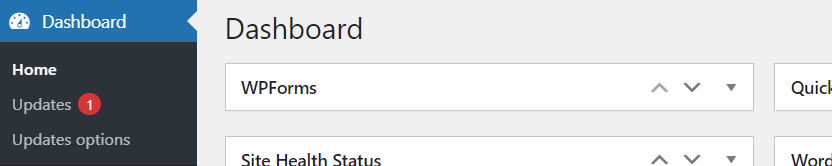 From here, scroll down to “Theme” to locate any plugins requiring an update. 
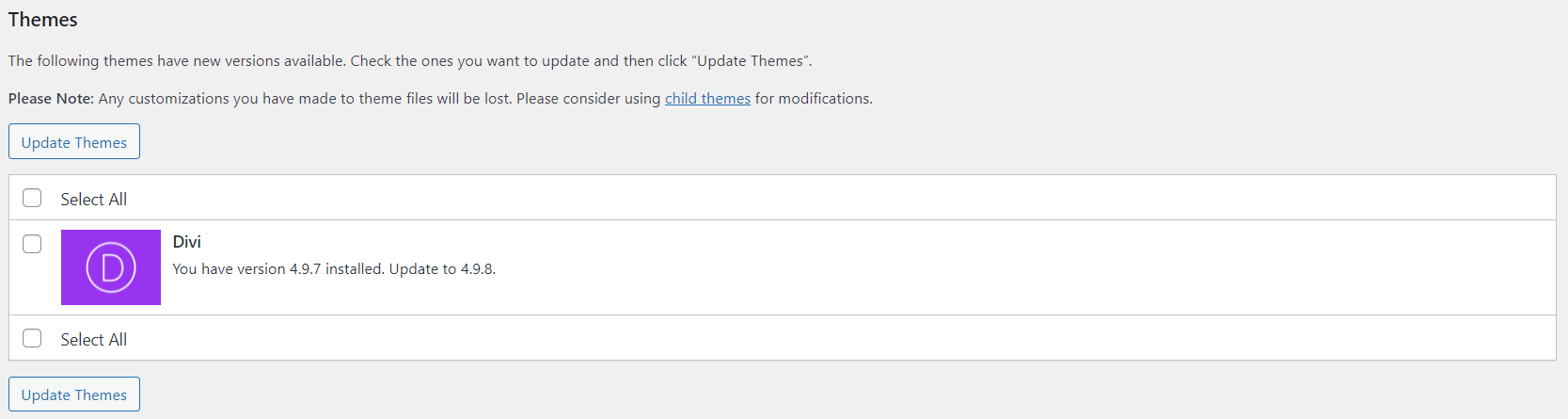 Check “Select All” and then “Update Themes”
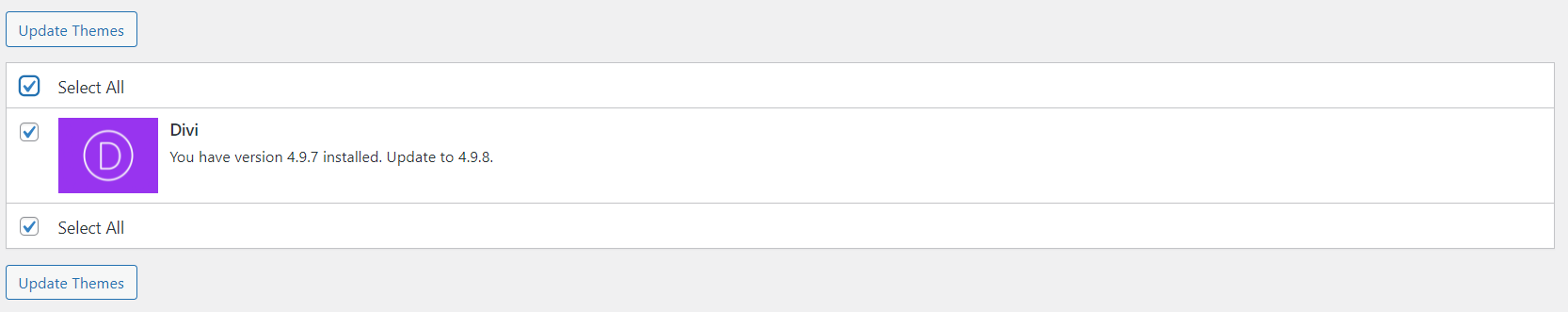 Finally, verify all themes have updated correctly
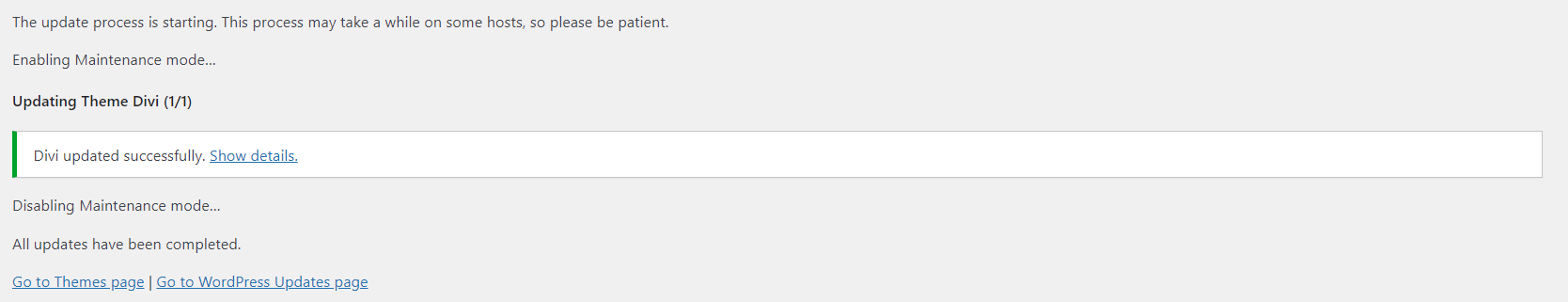 